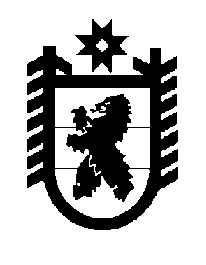 Российская Федерация Республика Карелия    ПРАВИТЕЛЬСТВО РЕСПУБЛИКИ КАРЕЛИЯРАСПОРЯЖЕНИЕот  6 декабря 2016 года № 922р-Пг. Петрозаводск В целях популяризации и развития гонок на собачьих упряжках в Республике  Карелия и Российской Федерации:Министерству по делам молодежи, физической культуре и спорту Республики Карелия, Министерству культуры Республики Карелия  совместно с администрацией Петрозаводского городского округа (по согласованию), региональной общественной организацией «Федерация  ездового спорта Карелии» (по согласованию),  обществом с ограниченной ответственностью «Скифы тур» (по согласованию) организовать и провести в период с 20 по 22 января 2017 года и с 19 по  21 января 2018 года на территории Петрозаводского городского округа Международные соревнования по гонкам на собачьих упряжках на средние и короткие дистанции «По земле Сампо» (этап Кубка мира) (далее – этап Кубка мира «По земле Сампо»).Создать региональный организационный комитет по подготовке и проведению этапа Кубка мира «По земле Сампо» и утвердить его состав согласно приложению.Министерству по делам молодежи, физической культуре и спорту Республики Карелия совместно с региональной общественной организацией «Федерация ездового спорта Карелии» принять меры по обеспечению общественного порядка в период проведения этапа Кубка мира  «По земле Сампо». Рекомендовать Министерству внутренних дел по Республике Карелия оказать содействие в организации и обеспечении правопорядка и  общественной безопасности в период проведения этапа Кубка мира «По земле Сампо».Государственному комитету Республики Карелия по обеспечению жизнедеятельности и безопасности населения оказывать помощь организаторам в обеспечении безопасности участников этапа Кубка мира «По земле Сампо».6. Министерству по делам молодежи, физической культуре и спорту Республики Карелия расходы, связанные с выполнением пункта 1 настоящего распоряжения, производить в пределах средств, предусмотренных бюджетной росписью на очередной финансовый год.           Глава Республики Карелия                                                                  А.П. ХудилайненСоставрегионального организационного комитета по подготовке и проведению Международных соревнований по гонкам на собачьих упряжках на средние и короткие дистанции «По земле Сампо» (этап Кубка мира)____________Приложение к распоряжению Правительства Республики Карелия от 6 декабря 2016 года № 922р-ПХудилайнен А.П.–Глава Республики Карелия, председатель организа-ционного комитета Улич В.В.–заместитель Премьер-министра Правительства Республики Карелия, заместитель  председателя организационного комитетаСеменов В.Н.–президент региональной общественной организации «Федерация ездового спорта Карелии», депутат Законодательного Собрания Республики Карелия, заместитель председателя организационного комитета (по согласованию)         Члены организационного комитета:         Члены организационного комитета:         Члены организационного комитета:Арминен О.К.–Министр экономического развития и промышлен-ности Республики КарелияАстраханцев Ф.Г.–начальник отдела Министерства по делам молодежи, физической культуре и спорту  Республики КарелияВоронов А.М.–Министр по делам молодежи, физической культуре и спорту Республики КарелияГусева Т.А.–главный  специалист Министерства по делам молодежи, физической культуре и спорту Республики Карелия, секретарь организационного комитетаЛесонен А.Н.–Министр культуры Республики КарелияМанылин В.Н.–директор  автономного учреждения Республики Карелия  Центра спортивной подготовки «Школа высшего спортивного мастерства» Марценюк Д.А.–временно исполняющий обязанности представителя Министерства иностранных дел Российской Федерации в г. Петрозаводске (по согласованию)Мирошник И.Ю.–Глава Петрозаводского городского округа (по согласованию)Сергеев Д.Н.–Министр внутренних дел по Республике Карелия (по согласованию)Симонов В.А.–советник Главы Республики КарелияТалалаева О.Ю.–начальник отдела Министерства по делам молодежи, физической культуре и спорту Республики КарелияФедотов Н.Н.–Председатель Государственного комитета Республики Карелия по обеспечению жизнедеятельности и безопасности населенияШугаев С.А.–начальник Главного управления Министерства Российской Федерации по делам гражданской обороны, чрезвычайным ситуациям и ликвидации последствий стихийных бедствий по Республике Карелия (по согласованию)Хидишян Е.А.–Министр здравоохранения Республики Карелия